      REPÚBLICA BOLIVARIANA DE VENEZUELA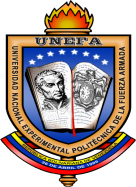                 MINISTERIO DEL PODER POPULAR PARA LA DEFENSAUNIVERSIDAD NACIONAL EXPERIMENTAL POLITÉCNICADE LA FUERZA ARMADA NACIONALNÚCLEO VARGASDIVISIÓN ACADÉMICADEPARTAMENTO DE PLANIFICACIÓN, EVALUACIÓN Y CONTROLCatia La Mar; ___________________________Dpto. Planificación, Control y EvaluaciónPresente.-	Por medio de la presente los y las estudiantes de la asignatura _________________de la sección ____________ en el período académico ______________ declaramos que aceptamos la Planificación Académica presentada por el/la Prof(a)_________________________________________ en el cual indica: Objetivos a lograr, Contenidos, Estrategias y Técnicas de enseñanza, Actividades, Instrumentos, Ponderaciones y las fechas que se aplicarán dichas Evaluaciones.Apellidos y Nombres			Cédula de Identidad			Firma